Amite County Elementary School	August 2022 Lunch Menu	 ***Students are encouraged to select five components: fruit, vegetable, grain, meat/meat alternative and milk.  However, students are only required to select three components with one being a fruit or vegetable. ****Milk served daily: fat-free Chocolate and low-fat white milk. ***Menu subject to change due to unforeseen circumstances. *****This institution is an equal Opportunity Provider***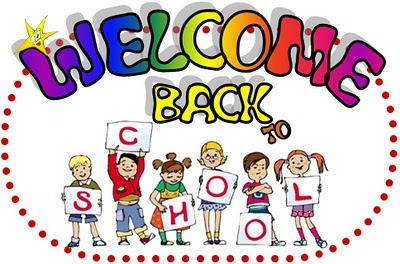 MondayTuesdayWednesdayThursdayFridayAug - 8Turkey & Cheese on BunTater TotsItalian Sliced CarrotsKetchup 2Mayonnaise 1Mustard 1FruitMilkAug - 9Chicken NuggetsMashed Potatoes / CheeseGreen BeansRollKetchup 2Dipping Sauce 1FruitMilkAug - 10Hamburger French FriesBaked BeansKetchup 3Mayonnaise 1Mustard 1PuddingFruitMilkAug - 11Pork ChopRice & GravyMustard GreensSteamed CarrotsCornbreadFruitMilkAug - 12Beef Taco Mexicali Corn Sugar CookieSour Cream 1Taco Sauce 1Fruit JuiceFruitMilkAug - 15PizzaTater TotsGreen Peas Ketchup 2FruitMilkAug - 16Cheesy Chicken / RiceSteamed CabbageItalian Sliced Carrots CornbreadJello FruitMilkAug - 17Sloppy Joe on BunSpicy FriesSpinach SaladKetchup 2FruitMilkAug - 18Baked ChickenBlack-Eyed PeasLemon Glazed CarrotsRollFruit JuiceFruitMilkAug - 19Beefy Nachos GrandeSalsaWhole Kernel CornBrowniesFruitMilkAug - 22Corn DogSweet Potato FriesCalifornia VeggiesKetchup 3Mustard 1FruitMilkAug - 23BBQ MeatballsMashed Potatoes / CheeseCollard GreensCornbreadFruitMilkAug - 24Chicken SandwichFrench FriesBaked BeansKetchup 3Mayonnaise 1Mustard 1FruitMilkAug - 25Spaghetti & Meat SauceGreen BeansGarlic ToastChocolate Chip CookieFruitMilkAug - 26Beef Taco Mexicali Corn Sugar CookieSour Cream 1Taco Sauce 1Fruit JuiceFruitMilkAug - 29Chili DogFrench FriesMixed VegetablesKetchup 3Mayonnaise 1Mustard 1FruitMilkAug - 30Beef Tips over NoodleSteamed CarrotsCheesy BroccoliRollFruitMilkAug - 31Chicken TendersSpicy FriesCucumber SlicesRollKetchup 2Dipping Sauce 1FruitMilk